8THBATTERSEAIRISHFESTIVALPresented byBATTERSEA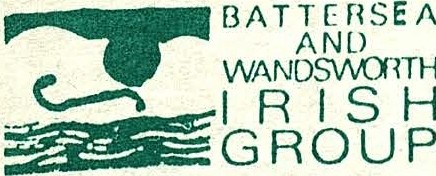 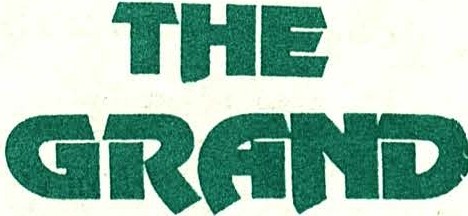 _A	R	T	S .CENTRE11- 29 MARCH	1992PROGRAMME	OF	EVENTSMARCH11	BWIG Annual Lecture -Brendan Bradshaw	BAC	Free17 - 22 "An Afternoon With Klaus Barbie's Penpal"24 - 29	Karl MacDermott	BAC	£6	(£5)20	Davy Spillane+ Once Upon A Time	BatterseaGrand Hall	£8	(£5)20	A House + support	The Grand	£7VENUES &TICKETSQOLD TOWN BALL,LAVENDER HILL, LONDON	SWll	5TFBOX OFFICE AND ENQUIRIES071-223 2223THE GRANDSt John's Hill, Clapham Junction,London SWll    lTT(opposite Clapham Jen Br)Enquiries	071-738-9000Credit card bookings 081-963-0940 Free car parking for Grand PatronsBATTERSEA AND WANDSWORTH IRISH GROUP... is a  local  voluntary  organisation  active  in  the  community  and  cultural  fields.             Formed in 1983 to give a voice to Irish people in the area, it is the recognised                               Irish organisation in Wandsworth borough.We have campaigned for the recognition of  the  Irish  in  Wandsworth  as  an  ethnic          minority, but with neither success nor sympathy from the power s that be.Our aims are to promote a positive  identity  for  the  Irish  in  the area,  to  combat              anti-Irish  views  and  attitudes,  and to  attempt  to  deal  with  related   social   problems and needs in our community in a self-help way.Past full-time  workers  have  included  the  late  Miriam  James,  renowned  for  her  long history of involvement in Irish politics  and the womens'  movement,  and  well-known  London Irish actress and playwright Maggie  Cronin,  whose  one-woman  play  "A  Most Notorious Woman", based on the life of Grainne Mhaol, was supported by BWI G .We also support the Mean Fiddler and Workers Beer Company with the Fleadh in       Finsbury Park, one of the largest Irish festivals in the world. Locally we are                  involved with the elderly Irish in the borough and with storytellers in the schools.                                 This is our eighth Battersea Irish Festival jointly presented with Battersea Arts                            Centre (BAC), and we are pleased to welcome our friends at the new venue The Grand             (not to be confused with Battersea Grand Hall!) as additional co-presenters.For further information about BWIG, contact us at 177A Lavender Hill, SW11 5TE -                    or telephone 071-223-7586This space was originally reserved for an advertisement for the excellent new                               quarterly arts and cultural magazine IRISH WAYS, but that lazy sod Steve didn’t send          us the lay-out. Which is a shame really because it’s very good, issue 2 will be                        on sale from march 12 for £1.20, and oh yes – we’re in it.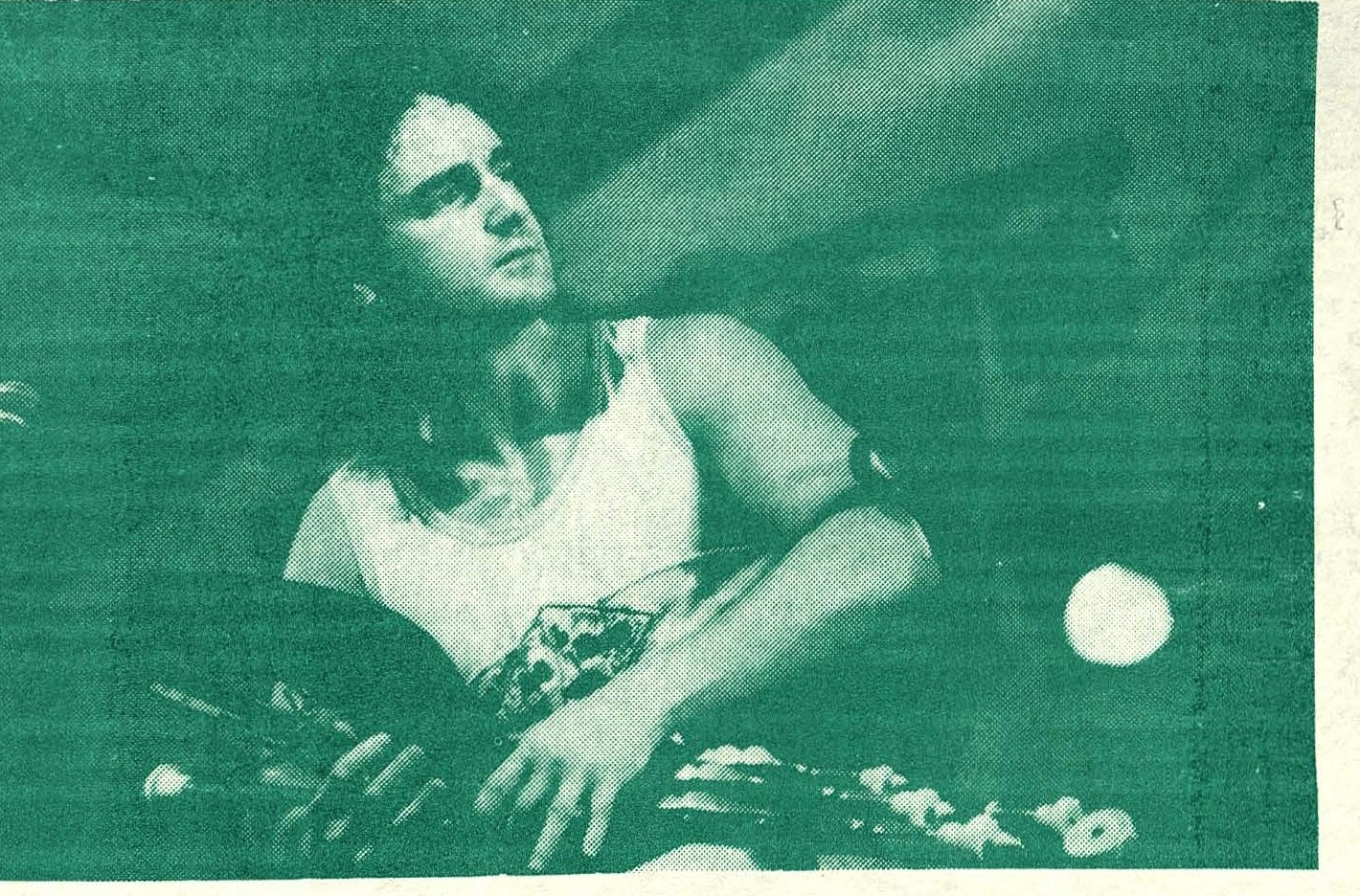 DAVY SPILLANE (see overleaf)THE	GRAND••• is a Grade II listed building which was originally opened in 1900 as a purpose­ built music hall.Unused for ten years, it was bought in 1989 by Vince Power, who then faced a two and a half year battle to obtain the licences necessary for public performance and consumption of alcohol on the premises. Also, a £l.5m budget had to be allocated to the total refurbishment programme.Acoustically perfect, The Grand is also completely soundproofed so that no whisper of sound escapes the facility.Last December the ground floor opened to the first of a series of sell-out (600 capacity) concerts. By June 1992 both Circle and "Gods" levels  will also be  completely resto red, allowing a return to the original capacity of 1 ,600.Unique  in  that  every  aspect  of  the stage  is  visible from  every  part  of  theauditorium, The Grand provides an oasis of live music in the cultural desert of SouthLondon and is worthy of the title "Flagship of the Mean Fiddler Organisation".While you are waiting for the festival, you can catch Skint Video at BAC on 21 February, while Macavity's Cat (22 Feb.) and The Stunning (27 Feb.) appear at The Grand.We wish to acknowledge the help and co-operation of "Irish Lennon" (GLR); The Workers Beer Company; SHARE Community Ltd.BWIG	PRESENTS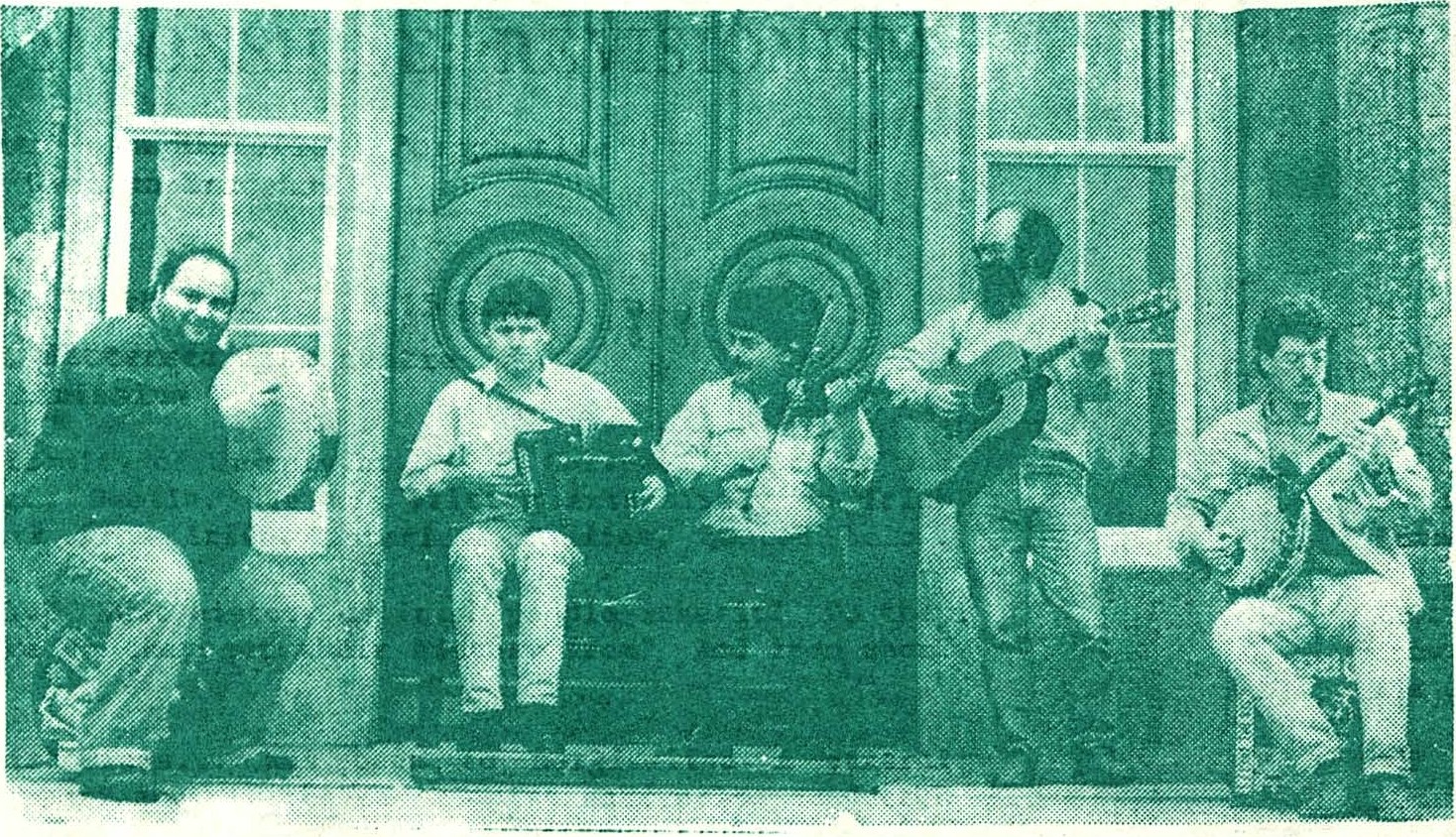 Gino Lupari	Donal Murphy	Cathal Hayden	Mick Daly	Brian McGrathFOUR MEN and a - DOGTuesday 17th March 1992	8.00 p.m. - MidnightBattersea Grand Ball (Doors open 7.00 p.m.)Tickets	£7.00	(OAP's	£4.50, Children Free)We are  particularly  pleased  to  welcome  Four  Men  And A Dog  to  Battersea  Irish  Festival. Since their remarkable debut gig at the 1990 Belfast Folk Festival they have   acquired    a   reputation   as   the   Irish   band    of    the    moment,    appearing·    at   several      major venues, and festivals such as Cambridge, Towersey and Cork.Their debut album "Barking Mad" confirmed their status, being voted Best Album of   1991 by Folk Roots magazine, and they are shortly to tour Britain, Europe, North America, Japan and Australia. In more ways than one, they are going places.So enjoy a special St Patrick's Night treat, with  country-style  songs,  jigs,  reels,   polkas and plenty craic  supplied  by five  of  Ireland's  most  accomplished  musicians. Do not miss!Providing     able     support     are     old friends Na _Buachalainn Bui, the North Londontraditional outfit which uniquely features two uileann pipers and will be appearingat Battersea for the third year in a row.BWIG ANNUAL LECTURECELTIC MYTHS AND MOONSHINE: REVISIONISMThe Irish Identity - An Historical Perspectiveby   Brendan BradshawWednesday 11th March 1992	8.15  p.m.The Cafe, Battersea Arts centre Admission FreeBRENDAN   BRADSHAW  lectures   in  the  Faculty  of  History  at  Queens  College,  Cambridge andis   a     Fellow   of   University College,   Dublin.	He    has   written   extensively on Irishi ss ues, most recently in the work from Irish Historical Studies, quoted below.What does it   mean   to   be Irish today?   What history do Irish people inherit?   Do they         draw their identity from it?  Where do   they get their history from?   And from whom?               The effect ..."of  the  school   of   value-free   historians...   has  been    to   marginalise   a  central   dimension  of  the  Irish  historical  experience...  the  revisionist  enterprise  conducted           in the name of 'value-freeness' has forms of interpretative distortion: invincible scepticism... a corrosive cynicism, iconoclastic assault on a succession of national heroes- Hugh O'Neill, Patrick Pearse.... In what might  serve  as  the  revisionists'   motto, Irish history is not the  past  of  the  modern  Irish  nation:  'the  past  is  a foreign country'.My intention  is  to  challenge  the  interpretative  principle  of  value-free  history....      it has served  to  inhibit  rather  than  enhance  the  understanding  of  the  Irish historical experience. (from Irish Historical Studies Vol XXVI Nov 89)If our past is in doubt   what   future do we have?   Are   those who disregard   the past doomed·   to   relive   it?   What duties do historians have?    Are   they different from   those of the rest of us?  With the   scalpel of questions Brendan   Bradshaw   analyses these issues.DAVY	SPILLANE. Friday 20th March 1992	8.00 p.m. - MidnightBattersea Grand Ball (Doors open 7.00 p.m.)Tickets £8.00	(OAP's ' £5.00 Children Free)In welcoming back  uileann  piper  extraordinaire  Davy Spillane and  his  excellent band we stick to a winning formula, as those  present  at  last  year's  memorable  gig  will surely testify.Since  then, Davy  has featured in Philip King's   compelling   BBC   2  series "Bringing   It  All  Back   Home",   appeared   at   Fleadh   '91   in Finsbury   Park, and  assisted the  take-off of   Kate   Bush's   chart   single   "Rocket Man". His    new   album,   "Pipedreams",    showcases Davy's uplifting blend of Irish folk, rock, jazz and blues to the greatest effect.Davy  has certainly come a long way   since   his   days   with  legendary  Moving  Hearts,  and as well as issuing a series  of  trailblazing  albums  has  played  with  the  likes  of  Van Morrison,  Chris  Rea,  Elvis Costello ,  Mary   Coughlan,   Gerry  Rafferty,   Christy  Moore   and Enya , to name but several.Support band Once Upon A Time are a unique 7-piece band who combine rhythm & blues, seriously hard rock, some gospel   and   more   than   a touch of Irish soul. An excellent   pipe-opener, no pun intended.FESTIVAL  EVENTS  AT  BACBAC's long association with this prestigious event continues with events held in both ­ BAC and the Grand Hall, just around the corner.ANNUAL BATTERSEA AND WANDSWORTH IRISH GROUP LECTUREWednesday 11 March In BAC's Main Theatre. Admission is Free (see BWIG Presents)Ben HaggartyTHE ILDANACHThursday 12 March at 8.00pmThis is a saga of invasion of betrayal charged with disturbing images of forgotten Celtic Deities - the story behind the festival of Lughnasa."Haggarty tells his stories with enormous gusto and relish.” The IndependentTickets: £6,00 (5.00 reductions) John Campbell and Duncan WilliamsonLIVING TRADITIONS OF AN IRISH FARMER & A SCOTS TRAVELLERFriday 13 March at 8.00pmJohn is Ireland's finest kitchen table storyteller whose ridiculous accounts of local life have been known to make audiences weep with laughter. Duncan, having lived a nomadic existence, has a vast repertoire of folk tales, fairy tales, jokes and ballads.Tickets: £6.00 (£5.00 reductions)BAC TV presentsMICHAEL REDMONDFriday 13 March at 10.30 p.m.One of Ireland's top comedians in late night live entertainment.Tickets: f5.00 (£4.00 reductions)Karl MacDermottAN AFTERNOON WITH KLAUS BARBIE'S PENPAL17 -22 March Tuesday to Saturday at 7.30pm Sunday at 5.30pmKarl MacDermott, who claims to be the last remainin g living home-based Irish s tand up comic, pays an unexpected visit to his buddy, Klaus Barbie, in Bolivia. But that very weekend Klaus himself is throwing a surprise birthday party for his brother Bobbie Barbie, the ex singing cowboy and star of Buckskin Serenade 1936   Forced to crash out in the bathromm, Karl, amongst other things, recalls his friends hip with Klaus, his experiences growing up in Ireland, his love of Shredded Wheat and a chance meeting with Chad Everett.“A highly entertaining romp through original material.” THE GUARDIAN“Abundantly talented comic.” THE INDEPENDENT“See this at all costs.” IRISH TIMESTickets: [6.00 (5.00 reductions)AT THE	GRANDDE	DANNAN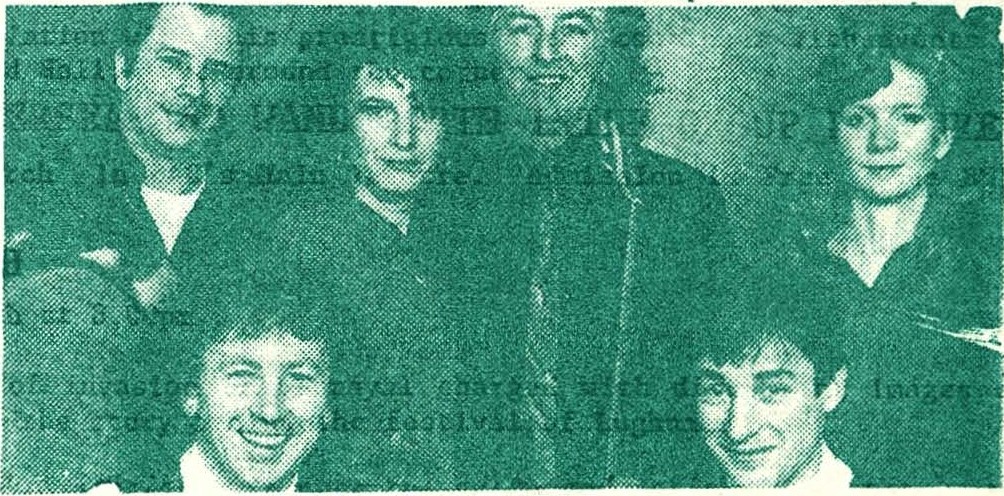 Tuesday 17th Karch 19928.30 p.m	£8For long one of Ireland's premier traditional bands, De Dannan  have  during the    years		consistently introduced		new	energy and   inventiveness			into their	music,		while remaining		loyal to the traditions   of    the    west of Ireland. Their recentalbum  "Half  Set  in  Harlem"  and  another  successful  US  tour  served  only  to  enhance the reputation  of  this  classy  outfit,  these  days  fronted  by  the  splendid  Eleanor Shanley.A HOUSE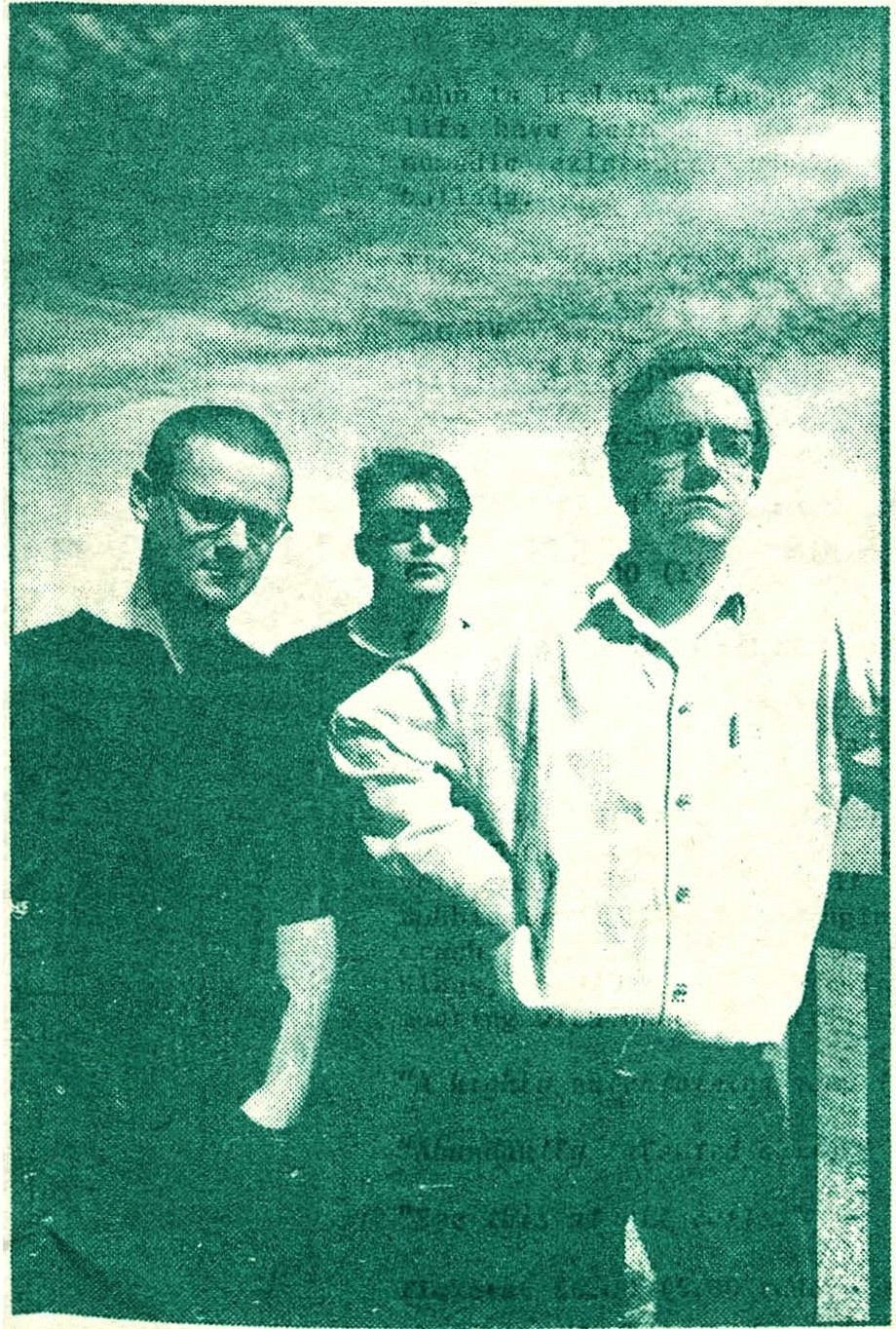 +THE DIVINE COMEDYFriday 20th March 19928. 30 p.m.	£7Ever since Dublin's A House released their debut single "Kick Me Again, Jesus"  in  1987,  this   three-piece, who had already toured with The Waterboys, have built a name for stunning live shows and gained much acclaim, particularly from the music press .	Five years on, and with     their	third		album "I Am The Greatest"	now    available, they    finally arrive in the Land of the         Estate Agent. Take out a mortgage !12"The Ildanach" - Ben HaggartyBAC£6(£5)13"Living Traditions of an Irish Farmer& a Scots Traveller" -John Campbell & Duncan WilliamsonBAC£6(£5)l3BAC TV - Michael RedmondBAC£5(£4)17Four Men And A DogBattersea+ Na Buachalainn BuiGrand Hall£7.00(£4.50)17De  Dannan + support	The Grand	£8De  Dannan + support	The Grand	£8De  Dannan + support	The Grand	£8De  Dannan + support	The Grand	£8